ΠΑΡΑΡΤΗΜΑ VII: Υποδείγματα Υπεύθυνων ΔηλώσεωνΥΠΕΥΘΥΝΗ ΔΗΛΩΣΗ Α’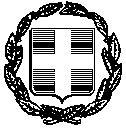 ΥΠΕΥΘΥΝΗ ΔΗΛΩΣΗ(άρθρο 8 Ν.1599/1986)Η ακρίβεια των στοιχείων που υποβάλλονται με αυτή τη δήλωση μπορεί να ελεγχθεί με βάση το αρχείο άλλων υπηρεσιών (άρθρο 8 παρ. 4 Ν. 1599/1986)Ημερομηνία: …….-…….-2021Ο – Η Δηλ…Νόμιμος εκπρόσωποςΓΝΗΣΙΟ ΥΠΟΓΡΑΦΗΣ(1) Αναγράφεται από τον ενδιαφερόμενο πολίτη ή Αρχή ή η Υπηρεσία του δημόσιου τομέα, που απευθύνεται η αίτηση.(2) Αναγράφεται ολογράφως. (3) «Όποιος εν γνώσει του δηλώνει ψευδή γεγονότα ή αρνείται ή αποκρύπτει τα αληθινά με έγγραφη υπεύθυνη δήλωση του άρθρου 8 τιμωρείται με φυλάκιση τουλάχιστον τριών μηνών. Εάν ο υπαίτιος αυτών των πράξεων σκόπευε να προσπορίσει στον εαυτόν του ή σε άλλον περιουσιακό όφελος βλάπτοντας τρίτον ή σκόπευε να βλάψει άλλον, τιμωρείται με κάθειρξη μέχρι 10 ετών.(4) Σε περίπτωση ανεπάρκειας χώρου η δήλωση συνεχίζεται στην πίσω όψη της και υπογράφεται από τον δηλούντα ή την δηλούσα.  ΠΡΟΣ(1):ΕΦΕΠΑΕΕΦΕΠΑΕΕΦΕΠΑΕΕΦΕΠΑΕΕΦΕΠΑΕΕΦΕΠΑΕΕΦΕΠΑΕΕΦΕΠΑΕΕΦΕΠΑΕΕΦΕΠΑΕΕΦΕΠΑΕΟ – Η Όνομα:Επώνυμο:Επώνυμο:Επώνυμο:Όνομα και Επώνυμο Πατέρα:Όνομα και Επώνυμο Μητέρας:Ημερομηνία γέννησης(2):Τόπος Γέννησης:Αριθμός Δελτίου Ταυτότητας:Τηλ:Τηλ:Τηλ:Τόπος Κατοικίας:Οδός:Αριθ:Αριθ:ΤΚ:Αρ. Τηλεομοιότυπου (Fax):Δ/νση Ηλεκτρ. Ταχυδρομείου(Εmail):Δ/νση Ηλεκτρ. Ταχυδρομείου(Εmail):Δ/νση Ηλεκτρ. Ταχυδρομείου(Εmail):Δ/νση Ηλεκτρ. Ταχυδρομείου(Εmail):Δ/νση Ηλεκτρ. Ταχυδρομείου(Εmail):Με ατομική μου ευθύνη και γνωρίζοντας τις κυρώσεις (3), που προβλέπονται από τις διατάξεις της παρ. 6 του άρθρου 22 του Ν. 1599/1986, ως νόμιμος εκπρόσωπος και εκ μέρους της επιχείρησης ……………………………………………………………………………………….. με ΑΦΜ ……………………………  δηλώνω ότι:Με ατομική μου ευθύνη και γνωρίζοντας τις κυρώσεις (3), που προβλέπονται από τις διατάξεις της παρ. 6 του άρθρου 22 του Ν. 1599/1986, ως νόμιμος εκπρόσωπος και εκ μέρους της επιχείρησης ……………………………………………………………………………………….. με ΑΦΜ ……………………………  δηλώνω ότι:Με ατομική μου ευθύνη και γνωρίζοντας τις κυρώσεις (3), που προβλέπονται από τις διατάξεις της παρ. 6 του άρθρου 22 του Ν. 1599/1986, ως νόμιμος εκπρόσωπος και εκ μέρους της επιχείρησης ……………………………………………………………………………………….. με ΑΦΜ ……………………………  δηλώνω ότι:Με ατομική μου ευθύνη και γνωρίζοντας τις κυρώσεις (3), που προβλέπονται από τις διατάξεις της παρ. 6 του άρθρου 22 του Ν. 1599/1986, ως νόμιμος εκπρόσωπος και εκ μέρους της επιχείρησης ……………………………………………………………………………………….. με ΑΦΜ ……………………………  δηλώνω ότι:Με ατομική μου ευθύνη και γνωρίζοντας τις κυρώσεις (3), που προβλέπονται από τις διατάξεις της παρ. 6 του άρθρου 22 του Ν. 1599/1986, ως νόμιμος εκπρόσωπος και εκ μέρους της επιχείρησης ……………………………………………………………………………………….. με ΑΦΜ ……………………………  δηλώνω ότι:Με ατομική μου ευθύνη και γνωρίζοντας τις κυρώσεις (3), που προβλέπονται από τις διατάξεις της παρ. 6 του άρθρου 22 του Ν. 1599/1986, ως νόμιμος εκπρόσωπος και εκ μέρους της επιχείρησης ……………………………………………………………………………………….. με ΑΦΜ ……………………………  δηλώνω ότι:Με ατομική μου ευθύνη και γνωρίζοντας τις κυρώσεις (3), που προβλέπονται από τις διατάξεις της παρ. 6 του άρθρου 22 του Ν. 1599/1986, ως νόμιμος εκπρόσωπος και εκ μέρους της επιχείρησης ……………………………………………………………………………………….. με ΑΦΜ ……………………………  δηλώνω ότι:Με ατομική μου ευθύνη και γνωρίζοντας τις κυρώσεις (3), που προβλέπονται από τις διατάξεις της παρ. 6 του άρθρου 22 του Ν. 1599/1986, ως νόμιμος εκπρόσωπος και εκ μέρους της επιχείρησης ……………………………………………………………………………………….. με ΑΦΜ ……………………………  δηλώνω ότι:Με ατομική μου ευθύνη και γνωρίζοντας τις κυρώσεις (3), που προβλέπονται από τις διατάξεις της παρ. 6 του άρθρου 22 του Ν. 1599/1986, ως νόμιμος εκπρόσωπος και εκ μέρους της επιχείρησης ……………………………………………………………………………………….. με ΑΦΜ ……………………………  δηλώνω ότι:Με ατομική μου ευθύνη και γνωρίζοντας τις κυρώσεις (3), που προβλέπονται από τις διατάξεις της παρ. 6 του άρθρου 22 του Ν. 1599/1986, ως νόμιμος εκπρόσωπος και εκ μέρους της επιχείρησης ……………………………………………………………………………………….. με ΑΦΜ ……………………………  δηλώνω ότι:Με ατομική μου ευθύνη και γνωρίζοντας τις κυρώσεις (3), που προβλέπονται από τις διατάξεις της παρ. 6 του άρθρου 22 του Ν. 1599/1986, ως νόμιμος εκπρόσωπος και εκ μέρους της επιχείρησης ……………………………………………………………………………………….. με ΑΦΜ ……………………………  δηλώνω ότι:Με ατομική μου ευθύνη και γνωρίζοντας τις κυρώσεις (3), που προβλέπονται από τις διατάξεις της παρ. 6 του άρθρου 22 του Ν. 1599/1986, ως νόμιμος εκπρόσωπος και εκ μέρους της επιχείρησης ……………………………………………………………………………………….. με ΑΦΜ ……………………………  δηλώνω ότι:Όλα τα αναγραφόμενα στην ηλεκτρονική μορφή του εντύπου υποβολής πρότασης καθώς και όλα τα υποβαλλόμενα δικαιολογητικά που περιλαμβάνονται στον ηλεκτρονικό φάκελο υποψηφιότητας είναι ακριβή και αληθή.Έχω λάβει σαφή γνώση του περιεχομένου της Υπουργικής απόφασης της Δράσης.Τα δηλωθέντα στην πρόταση οικονομικά στοιχεία είναι αυτά που έχουν υποβληθεί στην ΑΑΔΕ πριν την δημοσίευση της πρόσκλησης.Η επιχείρηση είναι Πολύ Μικρή, Μικρή ή Μεσαία επιχείρηση σύμφωνα με τα οριζόμενα στο Παράρτημα Ι του Κανονισμού (ΕΕ) αριθ. 651/2014 της Επιτροπής της 17ηςΙουνίου 2014, σχετικά με τον ορισμό των πολύ μικρών, των μικρών και των μεσαίων επιχειρήσεων.Δε συντρέχουν για την επιχείρηση λόγοι αποκλεισμού της παραγράφου 1 του άρθρου 40 του Ν. 4488/2017 (Α137/13.09.2017) (επιβολή προστίμων για παραβάσεις της εργατικής νομοθεσίας).Σε περίπτωση έγκρισης της αίτησης χρηματοδότησης συμφωνώ στη δημοσίευση της επωνυμίας της επιχείρησης, του τίτλου της πράξης και του ποσού της δημόσιας χρηματοδότησης στον κατάλογο δικαιούχων που δημοσιεύεται ηλεκτρονικά ή με άλλο τρόπο, σύμφωνα με το άρθρο 7 παράγραφος 2 στοιχείο δ του Κανονισμού (ΕΚ) αριθμ. 1828/2006Αποδέχομαι τη διασταύρωση των στοιχείων που δηλώνονται στην πρόταση του επενδυτικού σχεδίου με τα στοιχεία που παρέχονται από το πληροφοριακό σύστημα TAXIS και τα συστήματα των ασφαλιστικών οργανισμών.Αποδέχομαι ότι τα μηνύματα που θα αποστέλλονται μέσω ηλεκτρονικού ταχυδρομείου και ειδικότερα της διεύθυνσης email που έχει δηλωθεί στο έντυπο υποβολής επέχουν θέση επίσημων εγγράφων.Αποδέχομαι ότι κατά την υλοποίηση του έργου, η επικοινωνία με τον ΕΦ αναφορικά με την εξέλιξη και ολοκλήρωση της πράξης δύναται να γίνεται ηλεκτρονικά (onscreen) μέσω ηλεκτρονικών εντύπων.Αποδέχομαι ότι σε περίπτωση διαπίστωσης ανακριβειών στη δήλωσή μου, μετά την ένταξη του έργου, το έργο θα απενταχθεί και η επιχείρηση θα κληθεί να επιστρέψει έντοκα τη ληφθείσα δημόσια χρηματοδότηση.Δηλώνω ότι δεν εκκρεμεί σε βάρος της επιχείρησης εντολή ανάκτησης προηγούμενης παράνομης και ασύμβατης κρατικής ενίσχυσης με απόφαση ΕΕ ή ΔΕΕ.Δηλώνω ότι η επιχείρηση δεν βρίσκεται υπό πτώχευση, εκκαθάριση ή αναγκαστική διαχείριση.Δεσμεύομαι να τηρώ την Ενωσιακή και Εθνική Νομοθεσία κατά την εκτέλεση της Πράξης και ιδίως όσον αφορά την αειφόρο ανάπτυξη, την ισότητα μεταξύ ανδρών και γυναικών, τη μη διάκριση και την προσβασιμότητα Ατόμων με Αναπηρίες. Δεσμεύομαι ότι θα πραγματοποιήσω όλες τις απαραίτητες ενέργειες, για την ενημέρωση του Πληροφοριακού Συστήματος Κρατικών Ενισχύσεων (ΠΣΚΕ) με τα δεδομένα και έγγραφα της Πράξης που υλοποιούν, διασφαλίζοντας την ακρίβεια, την ποιότητα και πληρότητα των στοιχείων που υποβάλλουν στο ΠΣΚΕ. Δηλώνω ότι παρέχω ρητά τη συναίνεση και συγκατάθεσή τους για την νόμιμη επεξεργασία κατ΄άρθρο 6 του Κανονισμού 2016/679 του Ευρωπαϊκού Κοινοβουλίου και του Συμβουλίου της 27ης Απριλίου 2016 για την προστασία των φυσικών προσώπων έναντι της επεξεργασίας των δεδομένων προσωπικού χαρακτήρα και για την ελεύθερη κυκλοφορία των δεδομένων αυτών και την κατάργηση της Οδηγίας 95/46/ΕΚ (Γενικός Κανονισμός για τη Προστασία Δεδομένων) [EEEE L 119 σελ.1- 88] σε όλα τα στάδια της υποβαλλόμενης αίτησης χρηματοδότησης.Δεσμεύομαι ότι το άθροισμα του ποσού της δημόσιας χρηματοδότησης από την παρούσα δράση και των ποσών της δημόσιας χρηματοδότησης στο πλαίσιο άλλων δράσεων μη επιστρεπτέας ενίσχυσης επιχειρήσεων για τις ίδιες κατηγορίες δαπανών, δεν υπερβαίνει το άθροισμα των ποσών που καταχωρούνται στους αντίστοιχους Κωδικούς του φορολογικού εντύπου Ε3 της αντίστοιχης περιόδου, για την αποφυγή διπλής χρηματοδότησης. Δεσμεύομαι ότι το συνολικό ποσό της δημόσιας χρηματοδότησης που θα λάβει η επιχείρηση (σε επίπεδο “ενιαίας επιχείρησης” όπως αυτή ορίζεται από την Κοινοτική νομοθεσία και νομολογία) από τη συγκεκριμένη δράση, συναθροιζόμενη με κάθε άλλη ενίσχυση που θα λάβει δυνάμει του Καν. 1407/2013, δεν θα ξεπερνάει τις 200.000 ευρώ ανά κυλιόμενη τριετία. Σε περίπτωση που η επιχείρηση έχει συνάψει σύμβαση δικαιόχρησης (franchise), αποδέχομαι ότι κατά το στάδιο της επαλήθευσης θα αξιολογηθεί εάν υφίστανται λόγω της σύμβασης δικαιόχρησης συνδεδεμένες επιχειρήσεις και ότι στην περίπτωση που υφίστανται θα προσμετρηθούν οι ενισχύσεις που έχουν λάβει. Δηλώνω ότι η επιχείρηση δεν σχετίζεται με αθλητικό σύλλογο, σωματείο, αθλητική ανώνυμη εταιρεία με οποιονδήποτε τρόπο  (ενδεικτικά: μητρική, θυγατρική, συνδεδεμένη, συνεργαζόμενη, κοινή ιδιοκτησία/διαχείριση μέσω φυσικών προσώπων κλπ).Ο τραπεζικός επαγγελματικός λογαριασμός στο χρηματοπιστωτικό ίδρυμα …………………………………….. με ΙΒΑΝ………………………………….. έχει δικαιούχο την επιχείρηση με ΑΦΜ ………………………….. για την οποία και προορίζεται η εν λόγω ενίσχυση.Όλα τα αναγραφόμενα στην ηλεκτρονική μορφή του εντύπου υποβολής πρότασης καθώς και όλα τα υποβαλλόμενα δικαιολογητικά που περιλαμβάνονται στον ηλεκτρονικό φάκελο υποψηφιότητας είναι ακριβή και αληθή.Έχω λάβει σαφή γνώση του περιεχομένου της Υπουργικής απόφασης της Δράσης.Τα δηλωθέντα στην πρόταση οικονομικά στοιχεία είναι αυτά που έχουν υποβληθεί στην ΑΑΔΕ πριν την δημοσίευση της πρόσκλησης.Η επιχείρηση είναι Πολύ Μικρή, Μικρή ή Μεσαία επιχείρηση σύμφωνα με τα οριζόμενα στο Παράρτημα Ι του Κανονισμού (ΕΕ) αριθ. 651/2014 της Επιτροπής της 17ηςΙουνίου 2014, σχετικά με τον ορισμό των πολύ μικρών, των μικρών και των μεσαίων επιχειρήσεων.Δε συντρέχουν για την επιχείρηση λόγοι αποκλεισμού της παραγράφου 1 του άρθρου 40 του Ν. 4488/2017 (Α137/13.09.2017) (επιβολή προστίμων για παραβάσεις της εργατικής νομοθεσίας).Σε περίπτωση έγκρισης της αίτησης χρηματοδότησης συμφωνώ στη δημοσίευση της επωνυμίας της επιχείρησης, του τίτλου της πράξης και του ποσού της δημόσιας χρηματοδότησης στον κατάλογο δικαιούχων που δημοσιεύεται ηλεκτρονικά ή με άλλο τρόπο, σύμφωνα με το άρθρο 7 παράγραφος 2 στοιχείο δ του Κανονισμού (ΕΚ) αριθμ. 1828/2006Αποδέχομαι τη διασταύρωση των στοιχείων που δηλώνονται στην πρόταση του επενδυτικού σχεδίου με τα στοιχεία που παρέχονται από το πληροφοριακό σύστημα TAXIS και τα συστήματα των ασφαλιστικών οργανισμών.Αποδέχομαι ότι τα μηνύματα που θα αποστέλλονται μέσω ηλεκτρονικού ταχυδρομείου και ειδικότερα της διεύθυνσης email που έχει δηλωθεί στο έντυπο υποβολής επέχουν θέση επίσημων εγγράφων.Αποδέχομαι ότι κατά την υλοποίηση του έργου, η επικοινωνία με τον ΕΦ αναφορικά με την εξέλιξη και ολοκλήρωση της πράξης δύναται να γίνεται ηλεκτρονικά (onscreen) μέσω ηλεκτρονικών εντύπων.Αποδέχομαι ότι σε περίπτωση διαπίστωσης ανακριβειών στη δήλωσή μου, μετά την ένταξη του έργου, το έργο θα απενταχθεί και η επιχείρηση θα κληθεί να επιστρέψει έντοκα τη ληφθείσα δημόσια χρηματοδότηση.Δηλώνω ότι δεν εκκρεμεί σε βάρος της επιχείρησης εντολή ανάκτησης προηγούμενης παράνομης και ασύμβατης κρατικής ενίσχυσης με απόφαση ΕΕ ή ΔΕΕ.Δηλώνω ότι η επιχείρηση δεν βρίσκεται υπό πτώχευση, εκκαθάριση ή αναγκαστική διαχείριση.Δεσμεύομαι να τηρώ την Ενωσιακή και Εθνική Νομοθεσία κατά την εκτέλεση της Πράξης και ιδίως όσον αφορά την αειφόρο ανάπτυξη, την ισότητα μεταξύ ανδρών και γυναικών, τη μη διάκριση και την προσβασιμότητα Ατόμων με Αναπηρίες. Δεσμεύομαι ότι θα πραγματοποιήσω όλες τις απαραίτητες ενέργειες, για την ενημέρωση του Πληροφοριακού Συστήματος Κρατικών Ενισχύσεων (ΠΣΚΕ) με τα δεδομένα και έγγραφα της Πράξης που υλοποιούν, διασφαλίζοντας την ακρίβεια, την ποιότητα και πληρότητα των στοιχείων που υποβάλλουν στο ΠΣΚΕ. Δηλώνω ότι παρέχω ρητά τη συναίνεση και συγκατάθεσή τους για την νόμιμη επεξεργασία κατ΄άρθρο 6 του Κανονισμού 2016/679 του Ευρωπαϊκού Κοινοβουλίου και του Συμβουλίου της 27ης Απριλίου 2016 για την προστασία των φυσικών προσώπων έναντι της επεξεργασίας των δεδομένων προσωπικού χαρακτήρα και για την ελεύθερη κυκλοφορία των δεδομένων αυτών και την κατάργηση της Οδηγίας 95/46/ΕΚ (Γενικός Κανονισμός για τη Προστασία Δεδομένων) [EEEE L 119 σελ.1- 88] σε όλα τα στάδια της υποβαλλόμενης αίτησης χρηματοδότησης.Δεσμεύομαι ότι το άθροισμα του ποσού της δημόσιας χρηματοδότησης από την παρούσα δράση και των ποσών της δημόσιας χρηματοδότησης στο πλαίσιο άλλων δράσεων μη επιστρεπτέας ενίσχυσης επιχειρήσεων για τις ίδιες κατηγορίες δαπανών, δεν υπερβαίνει το άθροισμα των ποσών που καταχωρούνται στους αντίστοιχους Κωδικούς του φορολογικού εντύπου Ε3 της αντίστοιχης περιόδου, για την αποφυγή διπλής χρηματοδότησης. Δεσμεύομαι ότι το συνολικό ποσό της δημόσιας χρηματοδότησης που θα λάβει η επιχείρηση (σε επίπεδο “ενιαίας επιχείρησης” όπως αυτή ορίζεται από την Κοινοτική νομοθεσία και νομολογία) από τη συγκεκριμένη δράση, συναθροιζόμενη με κάθε άλλη ενίσχυση που θα λάβει δυνάμει του Καν. 1407/2013, δεν θα ξεπερνάει τις 200.000 ευρώ ανά κυλιόμενη τριετία. Σε περίπτωση που η επιχείρηση έχει συνάψει σύμβαση δικαιόχρησης (franchise), αποδέχομαι ότι κατά το στάδιο της επαλήθευσης θα αξιολογηθεί εάν υφίστανται λόγω της σύμβασης δικαιόχρησης συνδεδεμένες επιχειρήσεις και ότι στην περίπτωση που υφίστανται θα προσμετρηθούν οι ενισχύσεις που έχουν λάβει. Δηλώνω ότι η επιχείρηση δεν σχετίζεται με αθλητικό σύλλογο, σωματείο, αθλητική ανώνυμη εταιρεία με οποιονδήποτε τρόπο  (ενδεικτικά: μητρική, θυγατρική, συνδεδεμένη, συνεργαζόμενη, κοινή ιδιοκτησία/διαχείριση μέσω φυσικών προσώπων κλπ).Ο τραπεζικός επαγγελματικός λογαριασμός στο χρηματοπιστωτικό ίδρυμα …………………………………….. με ΙΒΑΝ………………………………….. έχει δικαιούχο την επιχείρηση με ΑΦΜ ………………………….. για την οποία και προορίζεται η εν λόγω ενίσχυση.Όλα τα αναγραφόμενα στην ηλεκτρονική μορφή του εντύπου υποβολής πρότασης καθώς και όλα τα υποβαλλόμενα δικαιολογητικά που περιλαμβάνονται στον ηλεκτρονικό φάκελο υποψηφιότητας είναι ακριβή και αληθή.Έχω λάβει σαφή γνώση του περιεχομένου της Υπουργικής απόφασης της Δράσης.Τα δηλωθέντα στην πρόταση οικονομικά στοιχεία είναι αυτά που έχουν υποβληθεί στην ΑΑΔΕ πριν την δημοσίευση της πρόσκλησης.Η επιχείρηση είναι Πολύ Μικρή, Μικρή ή Μεσαία επιχείρηση σύμφωνα με τα οριζόμενα στο Παράρτημα Ι του Κανονισμού (ΕΕ) αριθ. 651/2014 της Επιτροπής της 17ηςΙουνίου 2014, σχετικά με τον ορισμό των πολύ μικρών, των μικρών και των μεσαίων επιχειρήσεων.Δε συντρέχουν για την επιχείρηση λόγοι αποκλεισμού της παραγράφου 1 του άρθρου 40 του Ν. 4488/2017 (Α137/13.09.2017) (επιβολή προστίμων για παραβάσεις της εργατικής νομοθεσίας).Σε περίπτωση έγκρισης της αίτησης χρηματοδότησης συμφωνώ στη δημοσίευση της επωνυμίας της επιχείρησης, του τίτλου της πράξης και του ποσού της δημόσιας χρηματοδότησης στον κατάλογο δικαιούχων που δημοσιεύεται ηλεκτρονικά ή με άλλο τρόπο, σύμφωνα με το άρθρο 7 παράγραφος 2 στοιχείο δ του Κανονισμού (ΕΚ) αριθμ. 1828/2006Αποδέχομαι τη διασταύρωση των στοιχείων που δηλώνονται στην πρόταση του επενδυτικού σχεδίου με τα στοιχεία που παρέχονται από το πληροφοριακό σύστημα TAXIS και τα συστήματα των ασφαλιστικών οργανισμών.Αποδέχομαι ότι τα μηνύματα που θα αποστέλλονται μέσω ηλεκτρονικού ταχυδρομείου και ειδικότερα της διεύθυνσης email που έχει δηλωθεί στο έντυπο υποβολής επέχουν θέση επίσημων εγγράφων.Αποδέχομαι ότι κατά την υλοποίηση του έργου, η επικοινωνία με τον ΕΦ αναφορικά με την εξέλιξη και ολοκλήρωση της πράξης δύναται να γίνεται ηλεκτρονικά (onscreen) μέσω ηλεκτρονικών εντύπων.Αποδέχομαι ότι σε περίπτωση διαπίστωσης ανακριβειών στη δήλωσή μου, μετά την ένταξη του έργου, το έργο θα απενταχθεί και η επιχείρηση θα κληθεί να επιστρέψει έντοκα τη ληφθείσα δημόσια χρηματοδότηση.Δηλώνω ότι δεν εκκρεμεί σε βάρος της επιχείρησης εντολή ανάκτησης προηγούμενης παράνομης και ασύμβατης κρατικής ενίσχυσης με απόφαση ΕΕ ή ΔΕΕ.Δηλώνω ότι η επιχείρηση δεν βρίσκεται υπό πτώχευση, εκκαθάριση ή αναγκαστική διαχείριση.Δεσμεύομαι να τηρώ την Ενωσιακή και Εθνική Νομοθεσία κατά την εκτέλεση της Πράξης και ιδίως όσον αφορά την αειφόρο ανάπτυξη, την ισότητα μεταξύ ανδρών και γυναικών, τη μη διάκριση και την προσβασιμότητα Ατόμων με Αναπηρίες. Δεσμεύομαι ότι θα πραγματοποιήσω όλες τις απαραίτητες ενέργειες, για την ενημέρωση του Πληροφοριακού Συστήματος Κρατικών Ενισχύσεων (ΠΣΚΕ) με τα δεδομένα και έγγραφα της Πράξης που υλοποιούν, διασφαλίζοντας την ακρίβεια, την ποιότητα και πληρότητα των στοιχείων που υποβάλλουν στο ΠΣΚΕ. Δηλώνω ότι παρέχω ρητά τη συναίνεση και συγκατάθεσή τους για την νόμιμη επεξεργασία κατ΄άρθρο 6 του Κανονισμού 2016/679 του Ευρωπαϊκού Κοινοβουλίου και του Συμβουλίου της 27ης Απριλίου 2016 για την προστασία των φυσικών προσώπων έναντι της επεξεργασίας των δεδομένων προσωπικού χαρακτήρα και για την ελεύθερη κυκλοφορία των δεδομένων αυτών και την κατάργηση της Οδηγίας 95/46/ΕΚ (Γενικός Κανονισμός για τη Προστασία Δεδομένων) [EEEE L 119 σελ.1- 88] σε όλα τα στάδια της υποβαλλόμενης αίτησης χρηματοδότησης.Δεσμεύομαι ότι το άθροισμα του ποσού της δημόσιας χρηματοδότησης από την παρούσα δράση και των ποσών της δημόσιας χρηματοδότησης στο πλαίσιο άλλων δράσεων μη επιστρεπτέας ενίσχυσης επιχειρήσεων για τις ίδιες κατηγορίες δαπανών, δεν υπερβαίνει το άθροισμα των ποσών που καταχωρούνται στους αντίστοιχους Κωδικούς του φορολογικού εντύπου Ε3 της αντίστοιχης περιόδου, για την αποφυγή διπλής χρηματοδότησης. Δεσμεύομαι ότι το συνολικό ποσό της δημόσιας χρηματοδότησης που θα λάβει η επιχείρηση (σε επίπεδο “ενιαίας επιχείρησης” όπως αυτή ορίζεται από την Κοινοτική νομοθεσία και νομολογία) από τη συγκεκριμένη δράση, συναθροιζόμενη με κάθε άλλη ενίσχυση που θα λάβει δυνάμει του Καν. 1407/2013, δεν θα ξεπερνάει τις 200.000 ευρώ ανά κυλιόμενη τριετία. Σε περίπτωση που η επιχείρηση έχει συνάψει σύμβαση δικαιόχρησης (franchise), αποδέχομαι ότι κατά το στάδιο της επαλήθευσης θα αξιολογηθεί εάν υφίστανται λόγω της σύμβασης δικαιόχρησης συνδεδεμένες επιχειρήσεις και ότι στην περίπτωση που υφίστανται θα προσμετρηθούν οι ενισχύσεις που έχουν λάβει. Δηλώνω ότι η επιχείρηση δεν σχετίζεται με αθλητικό σύλλογο, σωματείο, αθλητική ανώνυμη εταιρεία με οποιονδήποτε τρόπο  (ενδεικτικά: μητρική, θυγατρική, συνδεδεμένη, συνεργαζόμενη, κοινή ιδιοκτησία/διαχείριση μέσω φυσικών προσώπων κλπ).Ο τραπεζικός επαγγελματικός λογαριασμός στο χρηματοπιστωτικό ίδρυμα …………………………………….. με ΙΒΑΝ………………………………….. έχει δικαιούχο την επιχείρηση με ΑΦΜ ………………………….. για την οποία και προορίζεται η εν λόγω ενίσχυση.Όλα τα αναγραφόμενα στην ηλεκτρονική μορφή του εντύπου υποβολής πρότασης καθώς και όλα τα υποβαλλόμενα δικαιολογητικά που περιλαμβάνονται στον ηλεκτρονικό φάκελο υποψηφιότητας είναι ακριβή και αληθή.Έχω λάβει σαφή γνώση του περιεχομένου της Υπουργικής απόφασης της Δράσης.Τα δηλωθέντα στην πρόταση οικονομικά στοιχεία είναι αυτά που έχουν υποβληθεί στην ΑΑΔΕ πριν την δημοσίευση της πρόσκλησης.Η επιχείρηση είναι Πολύ Μικρή, Μικρή ή Μεσαία επιχείρηση σύμφωνα με τα οριζόμενα στο Παράρτημα Ι του Κανονισμού (ΕΕ) αριθ. 651/2014 της Επιτροπής της 17ηςΙουνίου 2014, σχετικά με τον ορισμό των πολύ μικρών, των μικρών και των μεσαίων επιχειρήσεων.Δε συντρέχουν για την επιχείρηση λόγοι αποκλεισμού της παραγράφου 1 του άρθρου 40 του Ν. 4488/2017 (Α137/13.09.2017) (επιβολή προστίμων για παραβάσεις της εργατικής νομοθεσίας).Σε περίπτωση έγκρισης της αίτησης χρηματοδότησης συμφωνώ στη δημοσίευση της επωνυμίας της επιχείρησης, του τίτλου της πράξης και του ποσού της δημόσιας χρηματοδότησης στον κατάλογο δικαιούχων που δημοσιεύεται ηλεκτρονικά ή με άλλο τρόπο, σύμφωνα με το άρθρο 7 παράγραφος 2 στοιχείο δ του Κανονισμού (ΕΚ) αριθμ. 1828/2006Αποδέχομαι τη διασταύρωση των στοιχείων που δηλώνονται στην πρόταση του επενδυτικού σχεδίου με τα στοιχεία που παρέχονται από το πληροφοριακό σύστημα TAXIS και τα συστήματα των ασφαλιστικών οργανισμών.Αποδέχομαι ότι τα μηνύματα που θα αποστέλλονται μέσω ηλεκτρονικού ταχυδρομείου και ειδικότερα της διεύθυνσης email που έχει δηλωθεί στο έντυπο υποβολής επέχουν θέση επίσημων εγγράφων.Αποδέχομαι ότι κατά την υλοποίηση του έργου, η επικοινωνία με τον ΕΦ αναφορικά με την εξέλιξη και ολοκλήρωση της πράξης δύναται να γίνεται ηλεκτρονικά (onscreen) μέσω ηλεκτρονικών εντύπων.Αποδέχομαι ότι σε περίπτωση διαπίστωσης ανακριβειών στη δήλωσή μου, μετά την ένταξη του έργου, το έργο θα απενταχθεί και η επιχείρηση θα κληθεί να επιστρέψει έντοκα τη ληφθείσα δημόσια χρηματοδότηση.Δηλώνω ότι δεν εκκρεμεί σε βάρος της επιχείρησης εντολή ανάκτησης προηγούμενης παράνομης και ασύμβατης κρατικής ενίσχυσης με απόφαση ΕΕ ή ΔΕΕ.Δηλώνω ότι η επιχείρηση δεν βρίσκεται υπό πτώχευση, εκκαθάριση ή αναγκαστική διαχείριση.Δεσμεύομαι να τηρώ την Ενωσιακή και Εθνική Νομοθεσία κατά την εκτέλεση της Πράξης και ιδίως όσον αφορά την αειφόρο ανάπτυξη, την ισότητα μεταξύ ανδρών και γυναικών, τη μη διάκριση και την προσβασιμότητα Ατόμων με Αναπηρίες. Δεσμεύομαι ότι θα πραγματοποιήσω όλες τις απαραίτητες ενέργειες, για την ενημέρωση του Πληροφοριακού Συστήματος Κρατικών Ενισχύσεων (ΠΣΚΕ) με τα δεδομένα και έγγραφα της Πράξης που υλοποιούν, διασφαλίζοντας την ακρίβεια, την ποιότητα και πληρότητα των στοιχείων που υποβάλλουν στο ΠΣΚΕ. Δηλώνω ότι παρέχω ρητά τη συναίνεση και συγκατάθεσή τους για την νόμιμη επεξεργασία κατ΄άρθρο 6 του Κανονισμού 2016/679 του Ευρωπαϊκού Κοινοβουλίου και του Συμβουλίου της 27ης Απριλίου 2016 για την προστασία των φυσικών προσώπων έναντι της επεξεργασίας των δεδομένων προσωπικού χαρακτήρα και για την ελεύθερη κυκλοφορία των δεδομένων αυτών και την κατάργηση της Οδηγίας 95/46/ΕΚ (Γενικός Κανονισμός για τη Προστασία Δεδομένων) [EEEE L 119 σελ.1- 88] σε όλα τα στάδια της υποβαλλόμενης αίτησης χρηματοδότησης.Δεσμεύομαι ότι το άθροισμα του ποσού της δημόσιας χρηματοδότησης από την παρούσα δράση και των ποσών της δημόσιας χρηματοδότησης στο πλαίσιο άλλων δράσεων μη επιστρεπτέας ενίσχυσης επιχειρήσεων για τις ίδιες κατηγορίες δαπανών, δεν υπερβαίνει το άθροισμα των ποσών που καταχωρούνται στους αντίστοιχους Κωδικούς του φορολογικού εντύπου Ε3 της αντίστοιχης περιόδου, για την αποφυγή διπλής χρηματοδότησης. Δεσμεύομαι ότι το συνολικό ποσό της δημόσιας χρηματοδότησης που θα λάβει η επιχείρηση (σε επίπεδο “ενιαίας επιχείρησης” όπως αυτή ορίζεται από την Κοινοτική νομοθεσία και νομολογία) από τη συγκεκριμένη δράση, συναθροιζόμενη με κάθε άλλη ενίσχυση που θα λάβει δυνάμει του Καν. 1407/2013, δεν θα ξεπερνάει τις 200.000 ευρώ ανά κυλιόμενη τριετία. Σε περίπτωση που η επιχείρηση έχει συνάψει σύμβαση δικαιόχρησης (franchise), αποδέχομαι ότι κατά το στάδιο της επαλήθευσης θα αξιολογηθεί εάν υφίστανται λόγω της σύμβασης δικαιόχρησης συνδεδεμένες επιχειρήσεις και ότι στην περίπτωση που υφίστανται θα προσμετρηθούν οι ενισχύσεις που έχουν λάβει. Δηλώνω ότι η επιχείρηση δεν σχετίζεται με αθλητικό σύλλογο, σωματείο, αθλητική ανώνυμη εταιρεία με οποιονδήποτε τρόπο  (ενδεικτικά: μητρική, θυγατρική, συνδεδεμένη, συνεργαζόμενη, κοινή ιδιοκτησία/διαχείριση μέσω φυσικών προσώπων κλπ).Ο τραπεζικός επαγγελματικός λογαριασμός στο χρηματοπιστωτικό ίδρυμα …………………………………….. με ΙΒΑΝ………………………………….. έχει δικαιούχο την επιχείρηση με ΑΦΜ ………………………….. για την οποία και προορίζεται η εν λόγω ενίσχυση.Όλα τα αναγραφόμενα στην ηλεκτρονική μορφή του εντύπου υποβολής πρότασης καθώς και όλα τα υποβαλλόμενα δικαιολογητικά που περιλαμβάνονται στον ηλεκτρονικό φάκελο υποψηφιότητας είναι ακριβή και αληθή.Έχω λάβει σαφή γνώση του περιεχομένου της Υπουργικής απόφασης της Δράσης.Τα δηλωθέντα στην πρόταση οικονομικά στοιχεία είναι αυτά που έχουν υποβληθεί στην ΑΑΔΕ πριν την δημοσίευση της πρόσκλησης.Η επιχείρηση είναι Πολύ Μικρή, Μικρή ή Μεσαία επιχείρηση σύμφωνα με τα οριζόμενα στο Παράρτημα Ι του Κανονισμού (ΕΕ) αριθ. 651/2014 της Επιτροπής της 17ηςΙουνίου 2014, σχετικά με τον ορισμό των πολύ μικρών, των μικρών και των μεσαίων επιχειρήσεων.Δε συντρέχουν για την επιχείρηση λόγοι αποκλεισμού της παραγράφου 1 του άρθρου 40 του Ν. 4488/2017 (Α137/13.09.2017) (επιβολή προστίμων για παραβάσεις της εργατικής νομοθεσίας).Σε περίπτωση έγκρισης της αίτησης χρηματοδότησης συμφωνώ στη δημοσίευση της επωνυμίας της επιχείρησης, του τίτλου της πράξης και του ποσού της δημόσιας χρηματοδότησης στον κατάλογο δικαιούχων που δημοσιεύεται ηλεκτρονικά ή με άλλο τρόπο, σύμφωνα με το άρθρο 7 παράγραφος 2 στοιχείο δ του Κανονισμού (ΕΚ) αριθμ. 1828/2006Αποδέχομαι τη διασταύρωση των στοιχείων που δηλώνονται στην πρόταση του επενδυτικού σχεδίου με τα στοιχεία που παρέχονται από το πληροφοριακό σύστημα TAXIS και τα συστήματα των ασφαλιστικών οργανισμών.Αποδέχομαι ότι τα μηνύματα που θα αποστέλλονται μέσω ηλεκτρονικού ταχυδρομείου και ειδικότερα της διεύθυνσης email που έχει δηλωθεί στο έντυπο υποβολής επέχουν θέση επίσημων εγγράφων.Αποδέχομαι ότι κατά την υλοποίηση του έργου, η επικοινωνία με τον ΕΦ αναφορικά με την εξέλιξη και ολοκλήρωση της πράξης δύναται να γίνεται ηλεκτρονικά (onscreen) μέσω ηλεκτρονικών εντύπων.Αποδέχομαι ότι σε περίπτωση διαπίστωσης ανακριβειών στη δήλωσή μου, μετά την ένταξη του έργου, το έργο θα απενταχθεί και η επιχείρηση θα κληθεί να επιστρέψει έντοκα τη ληφθείσα δημόσια χρηματοδότηση.Δηλώνω ότι δεν εκκρεμεί σε βάρος της επιχείρησης εντολή ανάκτησης προηγούμενης παράνομης και ασύμβατης κρατικής ενίσχυσης με απόφαση ΕΕ ή ΔΕΕ.Δηλώνω ότι η επιχείρηση δεν βρίσκεται υπό πτώχευση, εκκαθάριση ή αναγκαστική διαχείριση.Δεσμεύομαι να τηρώ την Ενωσιακή και Εθνική Νομοθεσία κατά την εκτέλεση της Πράξης και ιδίως όσον αφορά την αειφόρο ανάπτυξη, την ισότητα μεταξύ ανδρών και γυναικών, τη μη διάκριση και την προσβασιμότητα Ατόμων με Αναπηρίες. Δεσμεύομαι ότι θα πραγματοποιήσω όλες τις απαραίτητες ενέργειες, για την ενημέρωση του Πληροφοριακού Συστήματος Κρατικών Ενισχύσεων (ΠΣΚΕ) με τα δεδομένα και έγγραφα της Πράξης που υλοποιούν, διασφαλίζοντας την ακρίβεια, την ποιότητα και πληρότητα των στοιχείων που υποβάλλουν στο ΠΣΚΕ. Δηλώνω ότι παρέχω ρητά τη συναίνεση και συγκατάθεσή τους για την νόμιμη επεξεργασία κατ΄άρθρο 6 του Κανονισμού 2016/679 του Ευρωπαϊκού Κοινοβουλίου και του Συμβουλίου της 27ης Απριλίου 2016 για την προστασία των φυσικών προσώπων έναντι της επεξεργασίας των δεδομένων προσωπικού χαρακτήρα και για την ελεύθερη κυκλοφορία των δεδομένων αυτών και την κατάργηση της Οδηγίας 95/46/ΕΚ (Γενικός Κανονισμός για τη Προστασία Δεδομένων) [EEEE L 119 σελ.1- 88] σε όλα τα στάδια της υποβαλλόμενης αίτησης χρηματοδότησης.Δεσμεύομαι ότι το άθροισμα του ποσού της δημόσιας χρηματοδότησης από την παρούσα δράση και των ποσών της δημόσιας χρηματοδότησης στο πλαίσιο άλλων δράσεων μη επιστρεπτέας ενίσχυσης επιχειρήσεων για τις ίδιες κατηγορίες δαπανών, δεν υπερβαίνει το άθροισμα των ποσών που καταχωρούνται στους αντίστοιχους Κωδικούς του φορολογικού εντύπου Ε3 της αντίστοιχης περιόδου, για την αποφυγή διπλής χρηματοδότησης. Δεσμεύομαι ότι το συνολικό ποσό της δημόσιας χρηματοδότησης που θα λάβει η επιχείρηση (σε επίπεδο “ενιαίας επιχείρησης” όπως αυτή ορίζεται από την Κοινοτική νομοθεσία και νομολογία) από τη συγκεκριμένη δράση, συναθροιζόμενη με κάθε άλλη ενίσχυση που θα λάβει δυνάμει του Καν. 1407/2013, δεν θα ξεπερνάει τις 200.000 ευρώ ανά κυλιόμενη τριετία. Σε περίπτωση που η επιχείρηση έχει συνάψει σύμβαση δικαιόχρησης (franchise), αποδέχομαι ότι κατά το στάδιο της επαλήθευσης θα αξιολογηθεί εάν υφίστανται λόγω της σύμβασης δικαιόχρησης συνδεδεμένες επιχειρήσεις και ότι στην περίπτωση που υφίστανται θα προσμετρηθούν οι ενισχύσεις που έχουν λάβει. Δηλώνω ότι η επιχείρηση δεν σχετίζεται με αθλητικό σύλλογο, σωματείο, αθλητική ανώνυμη εταιρεία με οποιονδήποτε τρόπο  (ενδεικτικά: μητρική, θυγατρική, συνδεδεμένη, συνεργαζόμενη, κοινή ιδιοκτησία/διαχείριση μέσω φυσικών προσώπων κλπ).Ο τραπεζικός επαγγελματικός λογαριασμός στο χρηματοπιστωτικό ίδρυμα …………………………………….. με ΙΒΑΝ………………………………….. έχει δικαιούχο την επιχείρηση με ΑΦΜ ………………………….. για την οποία και προορίζεται η εν λόγω ενίσχυση.Όλα τα αναγραφόμενα στην ηλεκτρονική μορφή του εντύπου υποβολής πρότασης καθώς και όλα τα υποβαλλόμενα δικαιολογητικά που περιλαμβάνονται στον ηλεκτρονικό φάκελο υποψηφιότητας είναι ακριβή και αληθή.Έχω λάβει σαφή γνώση του περιεχομένου της Υπουργικής απόφασης της Δράσης.Τα δηλωθέντα στην πρόταση οικονομικά στοιχεία είναι αυτά που έχουν υποβληθεί στην ΑΑΔΕ πριν την δημοσίευση της πρόσκλησης.Η επιχείρηση είναι Πολύ Μικρή, Μικρή ή Μεσαία επιχείρηση σύμφωνα με τα οριζόμενα στο Παράρτημα Ι του Κανονισμού (ΕΕ) αριθ. 651/2014 της Επιτροπής της 17ηςΙουνίου 2014, σχετικά με τον ορισμό των πολύ μικρών, των μικρών και των μεσαίων επιχειρήσεων.Δε συντρέχουν για την επιχείρηση λόγοι αποκλεισμού της παραγράφου 1 του άρθρου 40 του Ν. 4488/2017 (Α137/13.09.2017) (επιβολή προστίμων για παραβάσεις της εργατικής νομοθεσίας).Σε περίπτωση έγκρισης της αίτησης χρηματοδότησης συμφωνώ στη δημοσίευση της επωνυμίας της επιχείρησης, του τίτλου της πράξης και του ποσού της δημόσιας χρηματοδότησης στον κατάλογο δικαιούχων που δημοσιεύεται ηλεκτρονικά ή με άλλο τρόπο, σύμφωνα με το άρθρο 7 παράγραφος 2 στοιχείο δ του Κανονισμού (ΕΚ) αριθμ. 1828/2006Αποδέχομαι τη διασταύρωση των στοιχείων που δηλώνονται στην πρόταση του επενδυτικού σχεδίου με τα στοιχεία που παρέχονται από το πληροφοριακό σύστημα TAXIS και τα συστήματα των ασφαλιστικών οργανισμών.Αποδέχομαι ότι τα μηνύματα που θα αποστέλλονται μέσω ηλεκτρονικού ταχυδρομείου και ειδικότερα της διεύθυνσης email που έχει δηλωθεί στο έντυπο υποβολής επέχουν θέση επίσημων εγγράφων.Αποδέχομαι ότι κατά την υλοποίηση του έργου, η επικοινωνία με τον ΕΦ αναφορικά με την εξέλιξη και ολοκλήρωση της πράξης δύναται να γίνεται ηλεκτρονικά (onscreen) μέσω ηλεκτρονικών εντύπων.Αποδέχομαι ότι σε περίπτωση διαπίστωσης ανακριβειών στη δήλωσή μου, μετά την ένταξη του έργου, το έργο θα απενταχθεί και η επιχείρηση θα κληθεί να επιστρέψει έντοκα τη ληφθείσα δημόσια χρηματοδότηση.Δηλώνω ότι δεν εκκρεμεί σε βάρος της επιχείρησης εντολή ανάκτησης προηγούμενης παράνομης και ασύμβατης κρατικής ενίσχυσης με απόφαση ΕΕ ή ΔΕΕ.Δηλώνω ότι η επιχείρηση δεν βρίσκεται υπό πτώχευση, εκκαθάριση ή αναγκαστική διαχείριση.Δεσμεύομαι να τηρώ την Ενωσιακή και Εθνική Νομοθεσία κατά την εκτέλεση της Πράξης και ιδίως όσον αφορά την αειφόρο ανάπτυξη, την ισότητα μεταξύ ανδρών και γυναικών, τη μη διάκριση και την προσβασιμότητα Ατόμων με Αναπηρίες. Δεσμεύομαι ότι θα πραγματοποιήσω όλες τις απαραίτητες ενέργειες, για την ενημέρωση του Πληροφοριακού Συστήματος Κρατικών Ενισχύσεων (ΠΣΚΕ) με τα δεδομένα και έγγραφα της Πράξης που υλοποιούν, διασφαλίζοντας την ακρίβεια, την ποιότητα και πληρότητα των στοιχείων που υποβάλλουν στο ΠΣΚΕ. Δηλώνω ότι παρέχω ρητά τη συναίνεση και συγκατάθεσή τους για την νόμιμη επεξεργασία κατ΄άρθρο 6 του Κανονισμού 2016/679 του Ευρωπαϊκού Κοινοβουλίου και του Συμβουλίου της 27ης Απριλίου 2016 για την προστασία των φυσικών προσώπων έναντι της επεξεργασίας των δεδομένων προσωπικού χαρακτήρα και για την ελεύθερη κυκλοφορία των δεδομένων αυτών και την κατάργηση της Οδηγίας 95/46/ΕΚ (Γενικός Κανονισμός για τη Προστασία Δεδομένων) [EEEE L 119 σελ.1- 88] σε όλα τα στάδια της υποβαλλόμενης αίτησης χρηματοδότησης.Δεσμεύομαι ότι το άθροισμα του ποσού της δημόσιας χρηματοδότησης από την παρούσα δράση και των ποσών της δημόσιας χρηματοδότησης στο πλαίσιο άλλων δράσεων μη επιστρεπτέας ενίσχυσης επιχειρήσεων για τις ίδιες κατηγορίες δαπανών, δεν υπερβαίνει το άθροισμα των ποσών που καταχωρούνται στους αντίστοιχους Κωδικούς του φορολογικού εντύπου Ε3 της αντίστοιχης περιόδου, για την αποφυγή διπλής χρηματοδότησης. Δεσμεύομαι ότι το συνολικό ποσό της δημόσιας χρηματοδότησης που θα λάβει η επιχείρηση (σε επίπεδο “ενιαίας επιχείρησης” όπως αυτή ορίζεται από την Κοινοτική νομοθεσία και νομολογία) από τη συγκεκριμένη δράση, συναθροιζόμενη με κάθε άλλη ενίσχυση που θα λάβει δυνάμει του Καν. 1407/2013, δεν θα ξεπερνάει τις 200.000 ευρώ ανά κυλιόμενη τριετία. Σε περίπτωση που η επιχείρηση έχει συνάψει σύμβαση δικαιόχρησης (franchise), αποδέχομαι ότι κατά το στάδιο της επαλήθευσης θα αξιολογηθεί εάν υφίστανται λόγω της σύμβασης δικαιόχρησης συνδεδεμένες επιχειρήσεις και ότι στην περίπτωση που υφίστανται θα προσμετρηθούν οι ενισχύσεις που έχουν λάβει. Δηλώνω ότι η επιχείρηση δεν σχετίζεται με αθλητικό σύλλογο, σωματείο, αθλητική ανώνυμη εταιρεία με οποιονδήποτε τρόπο  (ενδεικτικά: μητρική, θυγατρική, συνδεδεμένη, συνεργαζόμενη, κοινή ιδιοκτησία/διαχείριση μέσω φυσικών προσώπων κλπ).Ο τραπεζικός επαγγελματικός λογαριασμός στο χρηματοπιστωτικό ίδρυμα …………………………………….. με ΙΒΑΝ………………………………….. έχει δικαιούχο την επιχείρηση με ΑΦΜ ………………………….. για την οποία και προορίζεται η εν λόγω ενίσχυση.Όλα τα αναγραφόμενα στην ηλεκτρονική μορφή του εντύπου υποβολής πρότασης καθώς και όλα τα υποβαλλόμενα δικαιολογητικά που περιλαμβάνονται στον ηλεκτρονικό φάκελο υποψηφιότητας είναι ακριβή και αληθή.Έχω λάβει σαφή γνώση του περιεχομένου της Υπουργικής απόφασης της Δράσης.Τα δηλωθέντα στην πρόταση οικονομικά στοιχεία είναι αυτά που έχουν υποβληθεί στην ΑΑΔΕ πριν την δημοσίευση της πρόσκλησης.Η επιχείρηση είναι Πολύ Μικρή, Μικρή ή Μεσαία επιχείρηση σύμφωνα με τα οριζόμενα στο Παράρτημα Ι του Κανονισμού (ΕΕ) αριθ. 651/2014 της Επιτροπής της 17ηςΙουνίου 2014, σχετικά με τον ορισμό των πολύ μικρών, των μικρών και των μεσαίων επιχειρήσεων.Δε συντρέχουν για την επιχείρηση λόγοι αποκλεισμού της παραγράφου 1 του άρθρου 40 του Ν. 4488/2017 (Α137/13.09.2017) (επιβολή προστίμων για παραβάσεις της εργατικής νομοθεσίας).Σε περίπτωση έγκρισης της αίτησης χρηματοδότησης συμφωνώ στη δημοσίευση της επωνυμίας της επιχείρησης, του τίτλου της πράξης και του ποσού της δημόσιας χρηματοδότησης στον κατάλογο δικαιούχων που δημοσιεύεται ηλεκτρονικά ή με άλλο τρόπο, σύμφωνα με το άρθρο 7 παράγραφος 2 στοιχείο δ του Κανονισμού (ΕΚ) αριθμ. 1828/2006Αποδέχομαι τη διασταύρωση των στοιχείων που δηλώνονται στην πρόταση του επενδυτικού σχεδίου με τα στοιχεία που παρέχονται από το πληροφοριακό σύστημα TAXIS και τα συστήματα των ασφαλιστικών οργανισμών.Αποδέχομαι ότι τα μηνύματα που θα αποστέλλονται μέσω ηλεκτρονικού ταχυδρομείου και ειδικότερα της διεύθυνσης email που έχει δηλωθεί στο έντυπο υποβολής επέχουν θέση επίσημων εγγράφων.Αποδέχομαι ότι κατά την υλοποίηση του έργου, η επικοινωνία με τον ΕΦ αναφορικά με την εξέλιξη και ολοκλήρωση της πράξης δύναται να γίνεται ηλεκτρονικά (onscreen) μέσω ηλεκτρονικών εντύπων.Αποδέχομαι ότι σε περίπτωση διαπίστωσης ανακριβειών στη δήλωσή μου, μετά την ένταξη του έργου, το έργο θα απενταχθεί και η επιχείρηση θα κληθεί να επιστρέψει έντοκα τη ληφθείσα δημόσια χρηματοδότηση.Δηλώνω ότι δεν εκκρεμεί σε βάρος της επιχείρησης εντολή ανάκτησης προηγούμενης παράνομης και ασύμβατης κρατικής ενίσχυσης με απόφαση ΕΕ ή ΔΕΕ.Δηλώνω ότι η επιχείρηση δεν βρίσκεται υπό πτώχευση, εκκαθάριση ή αναγκαστική διαχείριση.Δεσμεύομαι να τηρώ την Ενωσιακή και Εθνική Νομοθεσία κατά την εκτέλεση της Πράξης και ιδίως όσον αφορά την αειφόρο ανάπτυξη, την ισότητα μεταξύ ανδρών και γυναικών, τη μη διάκριση και την προσβασιμότητα Ατόμων με Αναπηρίες. Δεσμεύομαι ότι θα πραγματοποιήσω όλες τις απαραίτητες ενέργειες, για την ενημέρωση του Πληροφοριακού Συστήματος Κρατικών Ενισχύσεων (ΠΣΚΕ) με τα δεδομένα και έγγραφα της Πράξης που υλοποιούν, διασφαλίζοντας την ακρίβεια, την ποιότητα και πληρότητα των στοιχείων που υποβάλλουν στο ΠΣΚΕ. Δηλώνω ότι παρέχω ρητά τη συναίνεση και συγκατάθεσή τους για την νόμιμη επεξεργασία κατ΄άρθρο 6 του Κανονισμού 2016/679 του Ευρωπαϊκού Κοινοβουλίου και του Συμβουλίου της 27ης Απριλίου 2016 για την προστασία των φυσικών προσώπων έναντι της επεξεργασίας των δεδομένων προσωπικού χαρακτήρα και για την ελεύθερη κυκλοφορία των δεδομένων αυτών και την κατάργηση της Οδηγίας 95/46/ΕΚ (Γενικός Κανονισμός για τη Προστασία Δεδομένων) [EEEE L 119 σελ.1- 88] σε όλα τα στάδια της υποβαλλόμενης αίτησης χρηματοδότησης.Δεσμεύομαι ότι το άθροισμα του ποσού της δημόσιας χρηματοδότησης από την παρούσα δράση και των ποσών της δημόσιας χρηματοδότησης στο πλαίσιο άλλων δράσεων μη επιστρεπτέας ενίσχυσης επιχειρήσεων για τις ίδιες κατηγορίες δαπανών, δεν υπερβαίνει το άθροισμα των ποσών που καταχωρούνται στους αντίστοιχους Κωδικούς του φορολογικού εντύπου Ε3 της αντίστοιχης περιόδου, για την αποφυγή διπλής χρηματοδότησης. Δεσμεύομαι ότι το συνολικό ποσό της δημόσιας χρηματοδότησης που θα λάβει η επιχείρηση (σε επίπεδο “ενιαίας επιχείρησης” όπως αυτή ορίζεται από την Κοινοτική νομοθεσία και νομολογία) από τη συγκεκριμένη δράση, συναθροιζόμενη με κάθε άλλη ενίσχυση που θα λάβει δυνάμει του Καν. 1407/2013, δεν θα ξεπερνάει τις 200.000 ευρώ ανά κυλιόμενη τριετία. Σε περίπτωση που η επιχείρηση έχει συνάψει σύμβαση δικαιόχρησης (franchise), αποδέχομαι ότι κατά το στάδιο της επαλήθευσης θα αξιολογηθεί εάν υφίστανται λόγω της σύμβασης δικαιόχρησης συνδεδεμένες επιχειρήσεις και ότι στην περίπτωση που υφίστανται θα προσμετρηθούν οι ενισχύσεις που έχουν λάβει. Δηλώνω ότι η επιχείρηση δεν σχετίζεται με αθλητικό σύλλογο, σωματείο, αθλητική ανώνυμη εταιρεία με οποιονδήποτε τρόπο  (ενδεικτικά: μητρική, θυγατρική, συνδεδεμένη, συνεργαζόμενη, κοινή ιδιοκτησία/διαχείριση μέσω φυσικών προσώπων κλπ).Ο τραπεζικός επαγγελματικός λογαριασμός στο χρηματοπιστωτικό ίδρυμα …………………………………….. με ΙΒΑΝ………………………………….. έχει δικαιούχο την επιχείρηση με ΑΦΜ ………………………….. για την οποία και προορίζεται η εν λόγω ενίσχυση.Όλα τα αναγραφόμενα στην ηλεκτρονική μορφή του εντύπου υποβολής πρότασης καθώς και όλα τα υποβαλλόμενα δικαιολογητικά που περιλαμβάνονται στον ηλεκτρονικό φάκελο υποψηφιότητας είναι ακριβή και αληθή.Έχω λάβει σαφή γνώση του περιεχομένου της Υπουργικής απόφασης της Δράσης.Τα δηλωθέντα στην πρόταση οικονομικά στοιχεία είναι αυτά που έχουν υποβληθεί στην ΑΑΔΕ πριν την δημοσίευση της πρόσκλησης.Η επιχείρηση είναι Πολύ Μικρή, Μικρή ή Μεσαία επιχείρηση σύμφωνα με τα οριζόμενα στο Παράρτημα Ι του Κανονισμού (ΕΕ) αριθ. 651/2014 της Επιτροπής της 17ηςΙουνίου 2014, σχετικά με τον ορισμό των πολύ μικρών, των μικρών και των μεσαίων επιχειρήσεων.Δε συντρέχουν για την επιχείρηση λόγοι αποκλεισμού της παραγράφου 1 του άρθρου 40 του Ν. 4488/2017 (Α137/13.09.2017) (επιβολή προστίμων για παραβάσεις της εργατικής νομοθεσίας).Σε περίπτωση έγκρισης της αίτησης χρηματοδότησης συμφωνώ στη δημοσίευση της επωνυμίας της επιχείρησης, του τίτλου της πράξης και του ποσού της δημόσιας χρηματοδότησης στον κατάλογο δικαιούχων που δημοσιεύεται ηλεκτρονικά ή με άλλο τρόπο, σύμφωνα με το άρθρο 7 παράγραφος 2 στοιχείο δ του Κανονισμού (ΕΚ) αριθμ. 1828/2006Αποδέχομαι τη διασταύρωση των στοιχείων που δηλώνονται στην πρόταση του επενδυτικού σχεδίου με τα στοιχεία που παρέχονται από το πληροφοριακό σύστημα TAXIS και τα συστήματα των ασφαλιστικών οργανισμών.Αποδέχομαι ότι τα μηνύματα που θα αποστέλλονται μέσω ηλεκτρονικού ταχυδρομείου και ειδικότερα της διεύθυνσης email που έχει δηλωθεί στο έντυπο υποβολής επέχουν θέση επίσημων εγγράφων.Αποδέχομαι ότι κατά την υλοποίηση του έργου, η επικοινωνία με τον ΕΦ αναφορικά με την εξέλιξη και ολοκλήρωση της πράξης δύναται να γίνεται ηλεκτρονικά (onscreen) μέσω ηλεκτρονικών εντύπων.Αποδέχομαι ότι σε περίπτωση διαπίστωσης ανακριβειών στη δήλωσή μου, μετά την ένταξη του έργου, το έργο θα απενταχθεί και η επιχείρηση θα κληθεί να επιστρέψει έντοκα τη ληφθείσα δημόσια χρηματοδότηση.Δηλώνω ότι δεν εκκρεμεί σε βάρος της επιχείρησης εντολή ανάκτησης προηγούμενης παράνομης και ασύμβατης κρατικής ενίσχυσης με απόφαση ΕΕ ή ΔΕΕ.Δηλώνω ότι η επιχείρηση δεν βρίσκεται υπό πτώχευση, εκκαθάριση ή αναγκαστική διαχείριση.Δεσμεύομαι να τηρώ την Ενωσιακή και Εθνική Νομοθεσία κατά την εκτέλεση της Πράξης και ιδίως όσον αφορά την αειφόρο ανάπτυξη, την ισότητα μεταξύ ανδρών και γυναικών, τη μη διάκριση και την προσβασιμότητα Ατόμων με Αναπηρίες. Δεσμεύομαι ότι θα πραγματοποιήσω όλες τις απαραίτητες ενέργειες, για την ενημέρωση του Πληροφοριακού Συστήματος Κρατικών Ενισχύσεων (ΠΣΚΕ) με τα δεδομένα και έγγραφα της Πράξης που υλοποιούν, διασφαλίζοντας την ακρίβεια, την ποιότητα και πληρότητα των στοιχείων που υποβάλλουν στο ΠΣΚΕ. Δηλώνω ότι παρέχω ρητά τη συναίνεση και συγκατάθεσή τους για την νόμιμη επεξεργασία κατ΄άρθρο 6 του Κανονισμού 2016/679 του Ευρωπαϊκού Κοινοβουλίου και του Συμβουλίου της 27ης Απριλίου 2016 για την προστασία των φυσικών προσώπων έναντι της επεξεργασίας των δεδομένων προσωπικού χαρακτήρα και για την ελεύθερη κυκλοφορία των δεδομένων αυτών και την κατάργηση της Οδηγίας 95/46/ΕΚ (Γενικός Κανονισμός για τη Προστασία Δεδομένων) [EEEE L 119 σελ.1- 88] σε όλα τα στάδια της υποβαλλόμενης αίτησης χρηματοδότησης.Δεσμεύομαι ότι το άθροισμα του ποσού της δημόσιας χρηματοδότησης από την παρούσα δράση και των ποσών της δημόσιας χρηματοδότησης στο πλαίσιο άλλων δράσεων μη επιστρεπτέας ενίσχυσης επιχειρήσεων για τις ίδιες κατηγορίες δαπανών, δεν υπερβαίνει το άθροισμα των ποσών που καταχωρούνται στους αντίστοιχους Κωδικούς του φορολογικού εντύπου Ε3 της αντίστοιχης περιόδου, για την αποφυγή διπλής χρηματοδότησης. Δεσμεύομαι ότι το συνολικό ποσό της δημόσιας χρηματοδότησης που θα λάβει η επιχείρηση (σε επίπεδο “ενιαίας επιχείρησης” όπως αυτή ορίζεται από την Κοινοτική νομοθεσία και νομολογία) από τη συγκεκριμένη δράση, συναθροιζόμενη με κάθε άλλη ενίσχυση που θα λάβει δυνάμει του Καν. 1407/2013, δεν θα ξεπερνάει τις 200.000 ευρώ ανά κυλιόμενη τριετία. Σε περίπτωση που η επιχείρηση έχει συνάψει σύμβαση δικαιόχρησης (franchise), αποδέχομαι ότι κατά το στάδιο της επαλήθευσης θα αξιολογηθεί εάν υφίστανται λόγω της σύμβασης δικαιόχρησης συνδεδεμένες επιχειρήσεις και ότι στην περίπτωση που υφίστανται θα προσμετρηθούν οι ενισχύσεις που έχουν λάβει. Δηλώνω ότι η επιχείρηση δεν σχετίζεται με αθλητικό σύλλογο, σωματείο, αθλητική ανώνυμη εταιρεία με οποιονδήποτε τρόπο  (ενδεικτικά: μητρική, θυγατρική, συνδεδεμένη, συνεργαζόμενη, κοινή ιδιοκτησία/διαχείριση μέσω φυσικών προσώπων κλπ).Ο τραπεζικός επαγγελματικός λογαριασμός στο χρηματοπιστωτικό ίδρυμα …………………………………….. με ΙΒΑΝ………………………………….. έχει δικαιούχο την επιχείρηση με ΑΦΜ ………………………….. για την οποία και προορίζεται η εν λόγω ενίσχυση.Όλα τα αναγραφόμενα στην ηλεκτρονική μορφή του εντύπου υποβολής πρότασης καθώς και όλα τα υποβαλλόμενα δικαιολογητικά που περιλαμβάνονται στον ηλεκτρονικό φάκελο υποψηφιότητας είναι ακριβή και αληθή.Έχω λάβει σαφή γνώση του περιεχομένου της Υπουργικής απόφασης της Δράσης.Τα δηλωθέντα στην πρόταση οικονομικά στοιχεία είναι αυτά που έχουν υποβληθεί στην ΑΑΔΕ πριν την δημοσίευση της πρόσκλησης.Η επιχείρηση είναι Πολύ Μικρή, Μικρή ή Μεσαία επιχείρηση σύμφωνα με τα οριζόμενα στο Παράρτημα Ι του Κανονισμού (ΕΕ) αριθ. 651/2014 της Επιτροπής της 17ηςΙουνίου 2014, σχετικά με τον ορισμό των πολύ μικρών, των μικρών και των μεσαίων επιχειρήσεων.Δε συντρέχουν για την επιχείρηση λόγοι αποκλεισμού της παραγράφου 1 του άρθρου 40 του Ν. 4488/2017 (Α137/13.09.2017) (επιβολή προστίμων για παραβάσεις της εργατικής νομοθεσίας).Σε περίπτωση έγκρισης της αίτησης χρηματοδότησης συμφωνώ στη δημοσίευση της επωνυμίας της επιχείρησης, του τίτλου της πράξης και του ποσού της δημόσιας χρηματοδότησης στον κατάλογο δικαιούχων που δημοσιεύεται ηλεκτρονικά ή με άλλο τρόπο, σύμφωνα με το άρθρο 7 παράγραφος 2 στοιχείο δ του Κανονισμού (ΕΚ) αριθμ. 1828/2006Αποδέχομαι τη διασταύρωση των στοιχείων που δηλώνονται στην πρόταση του επενδυτικού σχεδίου με τα στοιχεία που παρέχονται από το πληροφοριακό σύστημα TAXIS και τα συστήματα των ασφαλιστικών οργανισμών.Αποδέχομαι ότι τα μηνύματα που θα αποστέλλονται μέσω ηλεκτρονικού ταχυδρομείου και ειδικότερα της διεύθυνσης email που έχει δηλωθεί στο έντυπο υποβολής επέχουν θέση επίσημων εγγράφων.Αποδέχομαι ότι κατά την υλοποίηση του έργου, η επικοινωνία με τον ΕΦ αναφορικά με την εξέλιξη και ολοκλήρωση της πράξης δύναται να γίνεται ηλεκτρονικά (onscreen) μέσω ηλεκτρονικών εντύπων.Αποδέχομαι ότι σε περίπτωση διαπίστωσης ανακριβειών στη δήλωσή μου, μετά την ένταξη του έργου, το έργο θα απενταχθεί και η επιχείρηση θα κληθεί να επιστρέψει έντοκα τη ληφθείσα δημόσια χρηματοδότηση.Δηλώνω ότι δεν εκκρεμεί σε βάρος της επιχείρησης εντολή ανάκτησης προηγούμενης παράνομης και ασύμβατης κρατικής ενίσχυσης με απόφαση ΕΕ ή ΔΕΕ.Δηλώνω ότι η επιχείρηση δεν βρίσκεται υπό πτώχευση, εκκαθάριση ή αναγκαστική διαχείριση.Δεσμεύομαι να τηρώ την Ενωσιακή και Εθνική Νομοθεσία κατά την εκτέλεση της Πράξης και ιδίως όσον αφορά την αειφόρο ανάπτυξη, την ισότητα μεταξύ ανδρών και γυναικών, τη μη διάκριση και την προσβασιμότητα Ατόμων με Αναπηρίες. Δεσμεύομαι ότι θα πραγματοποιήσω όλες τις απαραίτητες ενέργειες, για την ενημέρωση του Πληροφοριακού Συστήματος Κρατικών Ενισχύσεων (ΠΣΚΕ) με τα δεδομένα και έγγραφα της Πράξης που υλοποιούν, διασφαλίζοντας την ακρίβεια, την ποιότητα και πληρότητα των στοιχείων που υποβάλλουν στο ΠΣΚΕ. Δηλώνω ότι παρέχω ρητά τη συναίνεση και συγκατάθεσή τους για την νόμιμη επεξεργασία κατ΄άρθρο 6 του Κανονισμού 2016/679 του Ευρωπαϊκού Κοινοβουλίου και του Συμβουλίου της 27ης Απριλίου 2016 για την προστασία των φυσικών προσώπων έναντι της επεξεργασίας των δεδομένων προσωπικού χαρακτήρα και για την ελεύθερη κυκλοφορία των δεδομένων αυτών και την κατάργηση της Οδηγίας 95/46/ΕΚ (Γενικός Κανονισμός για τη Προστασία Δεδομένων) [EEEE L 119 σελ.1- 88] σε όλα τα στάδια της υποβαλλόμενης αίτησης χρηματοδότησης.Δεσμεύομαι ότι το άθροισμα του ποσού της δημόσιας χρηματοδότησης από την παρούσα δράση και των ποσών της δημόσιας χρηματοδότησης στο πλαίσιο άλλων δράσεων μη επιστρεπτέας ενίσχυσης επιχειρήσεων για τις ίδιες κατηγορίες δαπανών, δεν υπερβαίνει το άθροισμα των ποσών που καταχωρούνται στους αντίστοιχους Κωδικούς του φορολογικού εντύπου Ε3 της αντίστοιχης περιόδου, για την αποφυγή διπλής χρηματοδότησης. Δεσμεύομαι ότι το συνολικό ποσό της δημόσιας χρηματοδότησης που θα λάβει η επιχείρηση (σε επίπεδο “ενιαίας επιχείρησης” όπως αυτή ορίζεται από την Κοινοτική νομοθεσία και νομολογία) από τη συγκεκριμένη δράση, συναθροιζόμενη με κάθε άλλη ενίσχυση που θα λάβει δυνάμει του Καν. 1407/2013, δεν θα ξεπερνάει τις 200.000 ευρώ ανά κυλιόμενη τριετία. Σε περίπτωση που η επιχείρηση έχει συνάψει σύμβαση δικαιόχρησης (franchise), αποδέχομαι ότι κατά το στάδιο της επαλήθευσης θα αξιολογηθεί εάν υφίστανται λόγω της σύμβασης δικαιόχρησης συνδεδεμένες επιχειρήσεις και ότι στην περίπτωση που υφίστανται θα προσμετρηθούν οι ενισχύσεις που έχουν λάβει. Δηλώνω ότι η επιχείρηση δεν σχετίζεται με αθλητικό σύλλογο, σωματείο, αθλητική ανώνυμη εταιρεία με οποιονδήποτε τρόπο  (ενδεικτικά: μητρική, θυγατρική, συνδεδεμένη, συνεργαζόμενη, κοινή ιδιοκτησία/διαχείριση μέσω φυσικών προσώπων κλπ).Ο τραπεζικός επαγγελματικός λογαριασμός στο χρηματοπιστωτικό ίδρυμα …………………………………….. με ΙΒΑΝ………………………………….. έχει δικαιούχο την επιχείρηση με ΑΦΜ ………………………….. για την οποία και προορίζεται η εν λόγω ενίσχυση.Όλα τα αναγραφόμενα στην ηλεκτρονική μορφή του εντύπου υποβολής πρότασης καθώς και όλα τα υποβαλλόμενα δικαιολογητικά που περιλαμβάνονται στον ηλεκτρονικό φάκελο υποψηφιότητας είναι ακριβή και αληθή.Έχω λάβει σαφή γνώση του περιεχομένου της Υπουργικής απόφασης της Δράσης.Τα δηλωθέντα στην πρόταση οικονομικά στοιχεία είναι αυτά που έχουν υποβληθεί στην ΑΑΔΕ πριν την δημοσίευση της πρόσκλησης.Η επιχείρηση είναι Πολύ Μικρή, Μικρή ή Μεσαία επιχείρηση σύμφωνα με τα οριζόμενα στο Παράρτημα Ι του Κανονισμού (ΕΕ) αριθ. 651/2014 της Επιτροπής της 17ηςΙουνίου 2014, σχετικά με τον ορισμό των πολύ μικρών, των μικρών και των μεσαίων επιχειρήσεων.Δε συντρέχουν για την επιχείρηση λόγοι αποκλεισμού της παραγράφου 1 του άρθρου 40 του Ν. 4488/2017 (Α137/13.09.2017) (επιβολή προστίμων για παραβάσεις της εργατικής νομοθεσίας).Σε περίπτωση έγκρισης της αίτησης χρηματοδότησης συμφωνώ στη δημοσίευση της επωνυμίας της επιχείρησης, του τίτλου της πράξης και του ποσού της δημόσιας χρηματοδότησης στον κατάλογο δικαιούχων που δημοσιεύεται ηλεκτρονικά ή με άλλο τρόπο, σύμφωνα με το άρθρο 7 παράγραφος 2 στοιχείο δ του Κανονισμού (ΕΚ) αριθμ. 1828/2006Αποδέχομαι τη διασταύρωση των στοιχείων που δηλώνονται στην πρόταση του επενδυτικού σχεδίου με τα στοιχεία που παρέχονται από το πληροφοριακό σύστημα TAXIS και τα συστήματα των ασφαλιστικών οργανισμών.Αποδέχομαι ότι τα μηνύματα που θα αποστέλλονται μέσω ηλεκτρονικού ταχυδρομείου και ειδικότερα της διεύθυνσης email που έχει δηλωθεί στο έντυπο υποβολής επέχουν θέση επίσημων εγγράφων.Αποδέχομαι ότι κατά την υλοποίηση του έργου, η επικοινωνία με τον ΕΦ αναφορικά με την εξέλιξη και ολοκλήρωση της πράξης δύναται να γίνεται ηλεκτρονικά (onscreen) μέσω ηλεκτρονικών εντύπων.Αποδέχομαι ότι σε περίπτωση διαπίστωσης ανακριβειών στη δήλωσή μου, μετά την ένταξη του έργου, το έργο θα απενταχθεί και η επιχείρηση θα κληθεί να επιστρέψει έντοκα τη ληφθείσα δημόσια χρηματοδότηση.Δηλώνω ότι δεν εκκρεμεί σε βάρος της επιχείρησης εντολή ανάκτησης προηγούμενης παράνομης και ασύμβατης κρατικής ενίσχυσης με απόφαση ΕΕ ή ΔΕΕ.Δηλώνω ότι η επιχείρηση δεν βρίσκεται υπό πτώχευση, εκκαθάριση ή αναγκαστική διαχείριση.Δεσμεύομαι να τηρώ την Ενωσιακή και Εθνική Νομοθεσία κατά την εκτέλεση της Πράξης και ιδίως όσον αφορά την αειφόρο ανάπτυξη, την ισότητα μεταξύ ανδρών και γυναικών, τη μη διάκριση και την προσβασιμότητα Ατόμων με Αναπηρίες. Δεσμεύομαι ότι θα πραγματοποιήσω όλες τις απαραίτητες ενέργειες, για την ενημέρωση του Πληροφοριακού Συστήματος Κρατικών Ενισχύσεων (ΠΣΚΕ) με τα δεδομένα και έγγραφα της Πράξης που υλοποιούν, διασφαλίζοντας την ακρίβεια, την ποιότητα και πληρότητα των στοιχείων που υποβάλλουν στο ΠΣΚΕ. Δηλώνω ότι παρέχω ρητά τη συναίνεση και συγκατάθεσή τους για την νόμιμη επεξεργασία κατ΄άρθρο 6 του Κανονισμού 2016/679 του Ευρωπαϊκού Κοινοβουλίου και του Συμβουλίου της 27ης Απριλίου 2016 για την προστασία των φυσικών προσώπων έναντι της επεξεργασίας των δεδομένων προσωπικού χαρακτήρα και για την ελεύθερη κυκλοφορία των δεδομένων αυτών και την κατάργηση της Οδηγίας 95/46/ΕΚ (Γενικός Κανονισμός για τη Προστασία Δεδομένων) [EEEE L 119 σελ.1- 88] σε όλα τα στάδια της υποβαλλόμενης αίτησης χρηματοδότησης.Δεσμεύομαι ότι το άθροισμα του ποσού της δημόσιας χρηματοδότησης από την παρούσα δράση και των ποσών της δημόσιας χρηματοδότησης στο πλαίσιο άλλων δράσεων μη επιστρεπτέας ενίσχυσης επιχειρήσεων για τις ίδιες κατηγορίες δαπανών, δεν υπερβαίνει το άθροισμα των ποσών που καταχωρούνται στους αντίστοιχους Κωδικούς του φορολογικού εντύπου Ε3 της αντίστοιχης περιόδου, για την αποφυγή διπλής χρηματοδότησης. Δεσμεύομαι ότι το συνολικό ποσό της δημόσιας χρηματοδότησης που θα λάβει η επιχείρηση (σε επίπεδο “ενιαίας επιχείρησης” όπως αυτή ορίζεται από την Κοινοτική νομοθεσία και νομολογία) από τη συγκεκριμένη δράση, συναθροιζόμενη με κάθε άλλη ενίσχυση που θα λάβει δυνάμει του Καν. 1407/2013, δεν θα ξεπερνάει τις 200.000 ευρώ ανά κυλιόμενη τριετία. Σε περίπτωση που η επιχείρηση έχει συνάψει σύμβαση δικαιόχρησης (franchise), αποδέχομαι ότι κατά το στάδιο της επαλήθευσης θα αξιολογηθεί εάν υφίστανται λόγω της σύμβασης δικαιόχρησης συνδεδεμένες επιχειρήσεις και ότι στην περίπτωση που υφίστανται θα προσμετρηθούν οι ενισχύσεις που έχουν λάβει. Δηλώνω ότι η επιχείρηση δεν σχετίζεται με αθλητικό σύλλογο, σωματείο, αθλητική ανώνυμη εταιρεία με οποιονδήποτε τρόπο  (ενδεικτικά: μητρική, θυγατρική, συνδεδεμένη, συνεργαζόμενη, κοινή ιδιοκτησία/διαχείριση μέσω φυσικών προσώπων κλπ).Ο τραπεζικός επαγγελματικός λογαριασμός στο χρηματοπιστωτικό ίδρυμα …………………………………….. με ΙΒΑΝ………………………………….. έχει δικαιούχο την επιχείρηση με ΑΦΜ ………………………….. για την οποία και προορίζεται η εν λόγω ενίσχυση.Όλα τα αναγραφόμενα στην ηλεκτρονική μορφή του εντύπου υποβολής πρότασης καθώς και όλα τα υποβαλλόμενα δικαιολογητικά που περιλαμβάνονται στον ηλεκτρονικό φάκελο υποψηφιότητας είναι ακριβή και αληθή.Έχω λάβει σαφή γνώση του περιεχομένου της Υπουργικής απόφασης της Δράσης.Τα δηλωθέντα στην πρόταση οικονομικά στοιχεία είναι αυτά που έχουν υποβληθεί στην ΑΑΔΕ πριν την δημοσίευση της πρόσκλησης.Η επιχείρηση είναι Πολύ Μικρή, Μικρή ή Μεσαία επιχείρηση σύμφωνα με τα οριζόμενα στο Παράρτημα Ι του Κανονισμού (ΕΕ) αριθ. 651/2014 της Επιτροπής της 17ηςΙουνίου 2014, σχετικά με τον ορισμό των πολύ μικρών, των μικρών και των μεσαίων επιχειρήσεων.Δε συντρέχουν για την επιχείρηση λόγοι αποκλεισμού της παραγράφου 1 του άρθρου 40 του Ν. 4488/2017 (Α137/13.09.2017) (επιβολή προστίμων για παραβάσεις της εργατικής νομοθεσίας).Σε περίπτωση έγκρισης της αίτησης χρηματοδότησης συμφωνώ στη δημοσίευση της επωνυμίας της επιχείρησης, του τίτλου της πράξης και του ποσού της δημόσιας χρηματοδότησης στον κατάλογο δικαιούχων που δημοσιεύεται ηλεκτρονικά ή με άλλο τρόπο, σύμφωνα με το άρθρο 7 παράγραφος 2 στοιχείο δ του Κανονισμού (ΕΚ) αριθμ. 1828/2006Αποδέχομαι τη διασταύρωση των στοιχείων που δηλώνονται στην πρόταση του επενδυτικού σχεδίου με τα στοιχεία που παρέχονται από το πληροφοριακό σύστημα TAXIS και τα συστήματα των ασφαλιστικών οργανισμών.Αποδέχομαι ότι τα μηνύματα που θα αποστέλλονται μέσω ηλεκτρονικού ταχυδρομείου και ειδικότερα της διεύθυνσης email που έχει δηλωθεί στο έντυπο υποβολής επέχουν θέση επίσημων εγγράφων.Αποδέχομαι ότι κατά την υλοποίηση του έργου, η επικοινωνία με τον ΕΦ αναφορικά με την εξέλιξη και ολοκλήρωση της πράξης δύναται να γίνεται ηλεκτρονικά (onscreen) μέσω ηλεκτρονικών εντύπων.Αποδέχομαι ότι σε περίπτωση διαπίστωσης ανακριβειών στη δήλωσή μου, μετά την ένταξη του έργου, το έργο θα απενταχθεί και η επιχείρηση θα κληθεί να επιστρέψει έντοκα τη ληφθείσα δημόσια χρηματοδότηση.Δηλώνω ότι δεν εκκρεμεί σε βάρος της επιχείρησης εντολή ανάκτησης προηγούμενης παράνομης και ασύμβατης κρατικής ενίσχυσης με απόφαση ΕΕ ή ΔΕΕ.Δηλώνω ότι η επιχείρηση δεν βρίσκεται υπό πτώχευση, εκκαθάριση ή αναγκαστική διαχείριση.Δεσμεύομαι να τηρώ την Ενωσιακή και Εθνική Νομοθεσία κατά την εκτέλεση της Πράξης και ιδίως όσον αφορά την αειφόρο ανάπτυξη, την ισότητα μεταξύ ανδρών και γυναικών, τη μη διάκριση και την προσβασιμότητα Ατόμων με Αναπηρίες. Δεσμεύομαι ότι θα πραγματοποιήσω όλες τις απαραίτητες ενέργειες, για την ενημέρωση του Πληροφοριακού Συστήματος Κρατικών Ενισχύσεων (ΠΣΚΕ) με τα δεδομένα και έγγραφα της Πράξης που υλοποιούν, διασφαλίζοντας την ακρίβεια, την ποιότητα και πληρότητα των στοιχείων που υποβάλλουν στο ΠΣΚΕ. Δηλώνω ότι παρέχω ρητά τη συναίνεση και συγκατάθεσή τους για την νόμιμη επεξεργασία κατ΄άρθρο 6 του Κανονισμού 2016/679 του Ευρωπαϊκού Κοινοβουλίου και του Συμβουλίου της 27ης Απριλίου 2016 για την προστασία των φυσικών προσώπων έναντι της επεξεργασίας των δεδομένων προσωπικού χαρακτήρα και για την ελεύθερη κυκλοφορία των δεδομένων αυτών και την κατάργηση της Οδηγίας 95/46/ΕΚ (Γενικός Κανονισμός για τη Προστασία Δεδομένων) [EEEE L 119 σελ.1- 88] σε όλα τα στάδια της υποβαλλόμενης αίτησης χρηματοδότησης.Δεσμεύομαι ότι το άθροισμα του ποσού της δημόσιας χρηματοδότησης από την παρούσα δράση και των ποσών της δημόσιας χρηματοδότησης στο πλαίσιο άλλων δράσεων μη επιστρεπτέας ενίσχυσης επιχειρήσεων για τις ίδιες κατηγορίες δαπανών, δεν υπερβαίνει το άθροισμα των ποσών που καταχωρούνται στους αντίστοιχους Κωδικούς του φορολογικού εντύπου Ε3 της αντίστοιχης περιόδου, για την αποφυγή διπλής χρηματοδότησης. Δεσμεύομαι ότι το συνολικό ποσό της δημόσιας χρηματοδότησης που θα λάβει η επιχείρηση (σε επίπεδο “ενιαίας επιχείρησης” όπως αυτή ορίζεται από την Κοινοτική νομοθεσία και νομολογία) από τη συγκεκριμένη δράση, συναθροιζόμενη με κάθε άλλη ενίσχυση που θα λάβει δυνάμει του Καν. 1407/2013, δεν θα ξεπερνάει τις 200.000 ευρώ ανά κυλιόμενη τριετία. Σε περίπτωση που η επιχείρηση έχει συνάψει σύμβαση δικαιόχρησης (franchise), αποδέχομαι ότι κατά το στάδιο της επαλήθευσης θα αξιολογηθεί εάν υφίστανται λόγω της σύμβασης δικαιόχρησης συνδεδεμένες επιχειρήσεις και ότι στην περίπτωση που υφίστανται θα προσμετρηθούν οι ενισχύσεις που έχουν λάβει. Δηλώνω ότι η επιχείρηση δεν σχετίζεται με αθλητικό σύλλογο, σωματείο, αθλητική ανώνυμη εταιρεία με οποιονδήποτε τρόπο  (ενδεικτικά: μητρική, θυγατρική, συνδεδεμένη, συνεργαζόμενη, κοινή ιδιοκτησία/διαχείριση μέσω φυσικών προσώπων κλπ).Ο τραπεζικός επαγγελματικός λογαριασμός στο χρηματοπιστωτικό ίδρυμα …………………………………….. με ΙΒΑΝ………………………………….. έχει δικαιούχο την επιχείρηση με ΑΦΜ ………………………….. για την οποία και προορίζεται η εν λόγω ενίσχυση.Όλα τα αναγραφόμενα στην ηλεκτρονική μορφή του εντύπου υποβολής πρότασης καθώς και όλα τα υποβαλλόμενα δικαιολογητικά που περιλαμβάνονται στον ηλεκτρονικό φάκελο υποψηφιότητας είναι ακριβή και αληθή.Έχω λάβει σαφή γνώση του περιεχομένου της Υπουργικής απόφασης της Δράσης.Τα δηλωθέντα στην πρόταση οικονομικά στοιχεία είναι αυτά που έχουν υποβληθεί στην ΑΑΔΕ πριν την δημοσίευση της πρόσκλησης.Η επιχείρηση είναι Πολύ Μικρή, Μικρή ή Μεσαία επιχείρηση σύμφωνα με τα οριζόμενα στο Παράρτημα Ι του Κανονισμού (ΕΕ) αριθ. 651/2014 της Επιτροπής της 17ηςΙουνίου 2014, σχετικά με τον ορισμό των πολύ μικρών, των μικρών και των μεσαίων επιχειρήσεων.Δε συντρέχουν για την επιχείρηση λόγοι αποκλεισμού της παραγράφου 1 του άρθρου 40 του Ν. 4488/2017 (Α137/13.09.2017) (επιβολή προστίμων για παραβάσεις της εργατικής νομοθεσίας).Σε περίπτωση έγκρισης της αίτησης χρηματοδότησης συμφωνώ στη δημοσίευση της επωνυμίας της επιχείρησης, του τίτλου της πράξης και του ποσού της δημόσιας χρηματοδότησης στον κατάλογο δικαιούχων που δημοσιεύεται ηλεκτρονικά ή με άλλο τρόπο, σύμφωνα με το άρθρο 7 παράγραφος 2 στοιχείο δ του Κανονισμού (ΕΚ) αριθμ. 1828/2006Αποδέχομαι τη διασταύρωση των στοιχείων που δηλώνονται στην πρόταση του επενδυτικού σχεδίου με τα στοιχεία που παρέχονται από το πληροφοριακό σύστημα TAXIS και τα συστήματα των ασφαλιστικών οργανισμών.Αποδέχομαι ότι τα μηνύματα που θα αποστέλλονται μέσω ηλεκτρονικού ταχυδρομείου και ειδικότερα της διεύθυνσης email που έχει δηλωθεί στο έντυπο υποβολής επέχουν θέση επίσημων εγγράφων.Αποδέχομαι ότι κατά την υλοποίηση του έργου, η επικοινωνία με τον ΕΦ αναφορικά με την εξέλιξη και ολοκλήρωση της πράξης δύναται να γίνεται ηλεκτρονικά (onscreen) μέσω ηλεκτρονικών εντύπων.Αποδέχομαι ότι σε περίπτωση διαπίστωσης ανακριβειών στη δήλωσή μου, μετά την ένταξη του έργου, το έργο θα απενταχθεί και η επιχείρηση θα κληθεί να επιστρέψει έντοκα τη ληφθείσα δημόσια χρηματοδότηση.Δηλώνω ότι δεν εκκρεμεί σε βάρος της επιχείρησης εντολή ανάκτησης προηγούμενης παράνομης και ασύμβατης κρατικής ενίσχυσης με απόφαση ΕΕ ή ΔΕΕ.Δηλώνω ότι η επιχείρηση δεν βρίσκεται υπό πτώχευση, εκκαθάριση ή αναγκαστική διαχείριση.Δεσμεύομαι να τηρώ την Ενωσιακή και Εθνική Νομοθεσία κατά την εκτέλεση της Πράξης και ιδίως όσον αφορά την αειφόρο ανάπτυξη, την ισότητα μεταξύ ανδρών και γυναικών, τη μη διάκριση και την προσβασιμότητα Ατόμων με Αναπηρίες. Δεσμεύομαι ότι θα πραγματοποιήσω όλες τις απαραίτητες ενέργειες, για την ενημέρωση του Πληροφοριακού Συστήματος Κρατικών Ενισχύσεων (ΠΣΚΕ) με τα δεδομένα και έγγραφα της Πράξης που υλοποιούν, διασφαλίζοντας την ακρίβεια, την ποιότητα και πληρότητα των στοιχείων που υποβάλλουν στο ΠΣΚΕ. Δηλώνω ότι παρέχω ρητά τη συναίνεση και συγκατάθεσή τους για την νόμιμη επεξεργασία κατ΄άρθρο 6 του Κανονισμού 2016/679 του Ευρωπαϊκού Κοινοβουλίου και του Συμβουλίου της 27ης Απριλίου 2016 για την προστασία των φυσικών προσώπων έναντι της επεξεργασίας των δεδομένων προσωπικού χαρακτήρα και για την ελεύθερη κυκλοφορία των δεδομένων αυτών και την κατάργηση της Οδηγίας 95/46/ΕΚ (Γενικός Κανονισμός για τη Προστασία Δεδομένων) [EEEE L 119 σελ.1- 88] σε όλα τα στάδια της υποβαλλόμενης αίτησης χρηματοδότησης.Δεσμεύομαι ότι το άθροισμα του ποσού της δημόσιας χρηματοδότησης από την παρούσα δράση και των ποσών της δημόσιας χρηματοδότησης στο πλαίσιο άλλων δράσεων μη επιστρεπτέας ενίσχυσης επιχειρήσεων για τις ίδιες κατηγορίες δαπανών, δεν υπερβαίνει το άθροισμα των ποσών που καταχωρούνται στους αντίστοιχους Κωδικούς του φορολογικού εντύπου Ε3 της αντίστοιχης περιόδου, για την αποφυγή διπλής χρηματοδότησης. Δεσμεύομαι ότι το συνολικό ποσό της δημόσιας χρηματοδότησης που θα λάβει η επιχείρηση (σε επίπεδο “ενιαίας επιχείρησης” όπως αυτή ορίζεται από την Κοινοτική νομοθεσία και νομολογία) από τη συγκεκριμένη δράση, συναθροιζόμενη με κάθε άλλη ενίσχυση που θα λάβει δυνάμει του Καν. 1407/2013, δεν θα ξεπερνάει τις 200.000 ευρώ ανά κυλιόμενη τριετία. Σε περίπτωση που η επιχείρηση έχει συνάψει σύμβαση δικαιόχρησης (franchise), αποδέχομαι ότι κατά το στάδιο της επαλήθευσης θα αξιολογηθεί εάν υφίστανται λόγω της σύμβασης δικαιόχρησης συνδεδεμένες επιχειρήσεις και ότι στην περίπτωση που υφίστανται θα προσμετρηθούν οι ενισχύσεις που έχουν λάβει. Δηλώνω ότι η επιχείρηση δεν σχετίζεται με αθλητικό σύλλογο, σωματείο, αθλητική ανώνυμη εταιρεία με οποιονδήποτε τρόπο  (ενδεικτικά: μητρική, θυγατρική, συνδεδεμένη, συνεργαζόμενη, κοινή ιδιοκτησία/διαχείριση μέσω φυσικών προσώπων κλπ).Ο τραπεζικός επαγγελματικός λογαριασμός στο χρηματοπιστωτικό ίδρυμα …………………………………….. με ΙΒΑΝ………………………………….. έχει δικαιούχο την επιχείρηση με ΑΦΜ ………………………….. για την οποία και προορίζεται η εν λόγω ενίσχυση.